xxxOd:	xxxOdesláno:	čtvrtek 19. května 2022 15:56Komu:	xxxPředmět:	RE: Objednávka č. 3610003892Přílohy:	3610003892_sgn.pdfDobré odpoledne,V příloze posílám podepsanou objednávku. S pozdravemxxx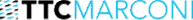 TTC MARCONI s. r. o.Třebohostická 987/5, 100 00 Praha 10xxxxxx  www.ttc-marconi.czFrom: xxxSent: Thursday, May 19, 2022 11:21 AM To: xxx Subject: FW: Objednávka č. 3610003892Dobrý den,stále od Vás nemáme potvrzenou výše uvedenou objednávku odeslanou dne 29.4.2022.Z důvodu povinnosti uveřejňovat veškeré smlouvy v hodnotě nad 50 tis. Kč bez DPH v Registru smluv vyplývající ze zákona č. 340/2015 Sb., Vás žádáme o zaslání potvrzené objednávky, aby bylo prokazatelné uzavření smluvního vztahu.Děkuji a přeji hezký denFrom: xxxSent: Friday, April 29, 2022 2:57 PMTo: xxxxCc: xxxSubject: Objednávka č. 3610003892 Dobrý den,přílohou Vám zasíláme výše uvedenou objednávku.Vzhledem k povinnosti uveřejňovat veškeré smlouvy v hodnotě nad 50 tis. Kč bez DPH v Registru smluv vyplývající ze zákona č. 340/2015 Sb., Vás žádámeo potvrzení objednávky, a to nejlépe zasláním skenu objednávky podepsané za Vaši stranu osobou k tomu oprávněnou tak, aby bylo prokazatelnéuzavření smluvního vztahu. Uveřejnění v souladu se zákonem zajistí objednatel - Národní agentura pro komunikační a informační technologie, s.p.S pozdravem a přáním příjemného dnexxx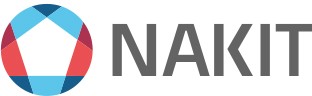 Národní agentura pro komunikační a informační technologie, s. p.Kodaňská 1441/46, 101 00 Praha 10 – Vršovice, Česká republikawww.nakit.cz